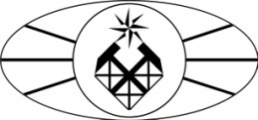 МИНОБРНАУКИ РОССИИФедеральное государственное бюджетное образовательное учреждение высшего образования «Российский государственный геологоразведочный университет имени Серго Орджоникидзе»(МГРИ-РГГРУ)Институт Геологии минеральных ресурсовКафедра геммологииРАБОЧАЯ ПРОГРАММА ПРАКТИКИБ2.У.1 «учебная практика» (практика по получению первичных профессиональных умений и навыков)Направление подготовки: 29.03.04 «Технология художественной обработки материалов»Программа подготовки: «Технология обработки драгоценных камней и металлов» (подготовка бакалавров)Формы обучения: очная                                            Промежуточная                                                                  аттестация    зачет с оценкойПрограмма рассмотрена и утверждена на заседании кафедры_______________                                  Протокол № _________от «___»__________2018 г.                            Зав.кафедрой, профессор __________(Литвиненко А.К.)Москва, 2018 г.Цели практики.Учебно-ознакомительная практика ставит целью закрепление знаний, полученных студентами в ходе изучения дисциплин «Живопись и цветоведение», «Основы минералогии геохимии, петрографии»В результате прохождения учебной практики студенты приобретают знания об ювелирном искусстве русского севера, знания и представления об истории ювелирных промыслов России с XVI века и до нашего времени, а также о других декоративно- прикладных ремеслах русского севера, о различных стилях на современных ювелирных производствах России. В процессе прохождении практики, осваивая работу художника - ювелира, дизайнера, студенты закрепляют и значительно расширяют представления о будущей профессии, и подготавливаются к изучению специальных художественных дисциплин и основных дисциплин специализации.Перечень планируемых результатовВ результате прохождения практики студенты должны научитьсяГрамотно планировать работу и представлять в эскизном варианте композицию будущего ювелирного изделия, уметь правильно выполнять несложное ювелирное изделие, а также определять стили современных ювелирных промыслов русского севера.Научиться внимательно и правильно выполнять пайку металла, закрепку камней для проведения предполагаемых в будущем реставрационных и  ремонтно- восстановительных работ ювелирных изделий.Место дисциплины в структуре ООП ВОУчебно-ознакомительная практика проводится в 2-м семестре в течении 2-х недель. Учебно-ознакомительная практика проводится на предприятии заключившим договор о прохождении практики студентами. Обучающиеся должны полностью подчиняться действующим на предприятии правилам внутреннего распорядка, включая правила табельного учета.ВИД, СПОСОБ И ФОРМА ПРОВЕДЕНИЯ ПРАКТИКИУчебно-ознакомительная	практика – практика по получению первичных профессиональных умений и навыков. Тип практики - учебная. Практика проводится дискретно, путем выделения в календарном учебном графике непрерывного периода учебного времени для проведения практики.Данная практика проводится на базе училища КУХОМ г. Кострома и является выездной.КОМПЕТЕНЦИИ ОБУЧАЮЩЕГОСЯ, ФОРМИРУЕМЫЕ В РЕЗУЛЬТАТЕ ОСВОЕНИЯ ПРАКТИКИКомпетенции обучающегося, формируемые в результате освоения практики.В процессе прохождения практики студент формирует и демонстрирует общекультурные (ОК), общепрофессиональные (ОПК) и профессиональные (ПК) при освоении ООП ВО, реализующей ФГОС ВО, представленные в следующей таблице:Таблица 1.4.2.	в результате прохождения практики обучающийся должен демонстрировать результаты образования в соответствии с требованиями ФГОС ВО.Результаты освоения дисциплины представлены в таблице 2.СТРУКТУРА И СОДЕРЖАНИЕ ПРАКТИКИОбщая трудоемкость учебной практики- общая  трудоемкость  Учебно-ознакомительной  практики  Б2.У.1  составляет  2  недели  (3 зачетные единицы)Содержание практикиСодержание практики определяется руководителями программ подготовки бакалавров на основе ФГОС ВО с учетом интересов и возможностей выпускающей кафедры.При реализации рабочей программы по учебно – ознакомительной практики предусматриваются различные формы обучения – вводная лекция на организационном собрании, лекции и объяснения преподавателей на объектах практики в маршрутные дни и в аудиториях; самостоятельная работа студентов в маршрутные дни и при написании отчета; работа студентов с литературой; поиск студентами необходимой информации в компьютерных сетях.После прохождения практики студенты пишут индивидуальные для каждого отчѐты  по заданным преподавателями темам с последующей защитой. Написание текстовой части отчета, содержащего введение, главы и заключение осуществляется после прохождения практики.Оценочные средства для текущего контроля успеваемости и промежуточной аттестации по результатам прохождения практики и самостоятельной работы студентов.ФОРМЫ ОТЧЕТНОСТИ ПО ПРАКТИКЕРабочая	программа	практики	Б2.У.1	«Учебно-ознакомительной	практики»предусматривает зачет с оценкой по практике.По итогам практики студент предоставляет на кафедру отчет по практике. В содержание отчета должны входить:Задание на практику.Индивидуальный план практики.Введение, в котором указываются: цель, задачи, место, сроки прохождения практики; перечень выполненных работ и заданий.Основная часть, содержащая результаты:теоретические разработки выбранной темы исследования;описание результатов работы по индивидуально заданной теме.Заключение, включающее индивидуальные выводы о практической значимости и отражающее основные результаты.Список использованных источников.Приложения.В отчет обязательно должно быть включено методическое обеспечение проведенных занятий. Оно может включать подробный конспект занятий, перечень контрольных вопросов, задачи, тесты, список литературы, материалы, обеспечивающие применение инновационных методов обучения (деловые игры, case-study, проектныеметоды, тренинги и т.д.) с использованием современного программного обеспечения и методические рекомендации по их использованию на практических (семинарских) занятиях.МЕТОДИЧЕСКИЕ МАТЕРИАЛЫ, ОПРЕДЕЛЯЮЩИЕ ПРОЦЕДУРЫ ОЦЕНИВНИЯ ЗНАНИЙ, УМЕНИЙ, НАВЫКОВ И (ИЛИ) ОПЫТА ДЕЯТЕЛЬНОСТИ, ХАРАКТЕРИЗУЮЩИХ ЭТАПЫ ФОРМИРОВАНИЯ КОМПЕТЕНЦИЙ.ТРЕБОВАНИЯ К СОДЕРЖАНИЮ И ОФОРМЛЕНИЮ ОТЧЕТА О ПРОХОЖДЕНИИ ПРАКТИКИОсновные требования, предъявляемые к оформлению отчета по практике:отчет должен быть отпечатан через 1,5 интервала шрифт Times New Roman, номер 14 pt; размеры полей: верхнее и нижнее 2 см, левое 3 см, правое 1,5 см;рекомендуемый объем отчета 20−25 страниц машинописного текста;в отчет могут быть включены приложения, объемом не более 20 страниц, которые не входят в общее количество страниц отчета;отчет должен быть иллюстрирован рисунками, таблицами, графиками, схемами и т. п. Студент представляет отчет в сброшюрованном виде вместе с другими отчетными документами ответственному за проведение педагогической практики преподавателю.ФОНД    ОЦЕНОЧНЫХ    СРЕДСТВ  ДЛЯ   ПРОВЕДЕНИЯ	ПРОМЕЖУТОЧНОЙ АТТЕСТАЦИИ ПО ИТОГАМ ОСВОЕНИЯ ПРАКТИКИКонтроль студентов осуществляется в виде: сдачи отчета .Для получения дифференцированного зачета по учебно- ознакомительной практике студенты должны предоставить отчет, оформленный по определенному образцу.При защите каждому задаются вопросы по содержанию отчѐта.Рекомендуемый перечень индивидуальных заданий на практику:История и развитие ювелирного искусства севера России на примере Костромского ювелирного производства.Филигрань в традициях Красносельского промыслаПреемственность традиций в творческих работах учащихся училища.Современное ювелирное искусство.Традиции и стили в ювелирном искусстве севера РоссииРезультаты обучения (для компетенций ОК-2,ОК-7, ОК-8, ОПК-2,ОПК-3, ОПК-6 ОПК-8, ОПК-10, ПК-11, ПК-13) контролируется в конце прохождения практики в виде отчета (раздел 6) обучающегося.Программой практики предусмотрены следующие виды текущего контроля успеваемости (промежуточной аттестации), формы оценочных средств и критерии оценивания формируемых общекультурных, общепрофессиональных  и профессиональных компетенций:Учебно-методическое и информационное обеспечение Учебной творческой практики.а) основная литература:Гончарова И.И., Гореликова-Голенко Е. «Ювелирные украшения». М.: Аванта +, 2008.Логвиненко Г.М. Декоративная композиция. М.,2010 а) дополнительная литература:Постникова-Лосева М.М., Платонова Н.Г., Ульянова Б.Л. «Золотое и серебряное дело XV – XX вв.». М., 1995.A.M. Соловьев, Г.Б. Смирнов, Е.С. Алексеева. Учебный рисунок. М., 1961.Марченков В.И. «Ювелирное дело». М., 1984.Интернет – ресурсы:Информационные ресурсы научно-образовательного портала МГРИ-РГГРУ www. geokniga. orgЭлектронная библиотечная система «БиблиоТех. Издательство КДУ» ООО «БиблиоТех»http://mgri-rggry.bibliotech.ruЭлектронно-библиотечная система «Издательство Лань» ООО «Издательство Лань»www.e.lanbook.comМатериально-техническое обеспечение дисциплиныСредствами обеспечения освоения дисциплины являются:Экспонаты произведений ювелирного искусств в Красносельском музее, выставка творческих работ учащихся в училище, а также экспозиции ювелирных производств на выставке «Золотое кольцо России».Мольберты, планшеты, инструменты и приборы художественных мастерских, кисти, краски.Слайды, видеоматериалы, мультимедийный проектор, компьютер.УТВЕРЖДАЮ:Директор института:________________Верчеба А.А.«___»_____________2018  г.Общая трудоемкостьосвоения практики  3 з.е. (108 ак. ч.)Количество недель     2Курс           1Семестр      2Коды компетенцийНазвание компетенцийПрофессиональные функцииОбщекультурные компетенции (ОК)Общекультурные компетенции (ОК)Общекультурные компетенции (ОК)ОК-2Понимает		социальную значимость своей будущей профессии,			обладает высокой	мотивацией	к выполнению профессиональнойдеятельностиЗнать основные этапы и тенденции	развития искусстваОК-7Готов уважительно и бережно относиться к историческому наследию и культурным	традициям Российской Федерации в целом и к национальным особенностям отдельных народов в частности, бытьпатриотом своей страныЗнать исторические основы и тенденции развития в современном		мире произведений  искусств, роль	отечественной культуры в развитии современной цивилизацииОК-8владеет	основными методами, способами и средствами	получения,хранения,	переработки информации, имеет навыки работы с компьютером как средством		управления информациейЗнать историю искусств с древних времен по наше время, иностранный язык в рамках	обменапрофессиональной информациейОбщепрофессиональные компетенции (ОПК)Общепрофессиональные компетенции (ОПК)Общепрофессиональные компетенции (ОПК)ОПК-2способен сочетать научный и	экспериментальный подход для решения поставленных задачЗнать методы накопления, передачи, обработки знаний по	произведениям искусстваОПК-3способен решать научные и экспериментальные проблемы	в	ходе профессиональнойдеятельностиЗнать: основные законы дизайна; методы сбора, передачи,	обработки,накопления	исистематизации знаний о дизайне;ОПК-6способен	использовать художественные приемы композиции, цвето- и формообразования	для получения завершенногодизайнерского продуктаЗнать	разнообразные компьютерные технологии помогающие при создании произведения искусства;ОПК-8Готов	отражатьсовременные	тенденции отечественной и зарубежнойЗнать	современныетенденции в отечественной и зарубежной культурыкультуры	впрофессиональной деятельностиОПК-10способен	проводить литературный поиск и его обобщение с привлечением отечественной и зарубежной литературы по заданной тематике,	используя компьютерную техникуЗнать	как		собирать	и систематизировать зарубежную информацию о произведениях		искусства; методами	исследования популярных					видов произведений			искусства; владеть			тенденциями современного				рынка искусстваПрофессиональные компетенции (ПК)Профессиональные компетенции (ПК)Профессиональные компетенции (ПК)ПК-11способен к выбору художественных критериев для оценки эстетической ценности готовых объектовЗнать		особенности различных стилей и техник изобразительного искусства; роль дизайна и композиции для создания эстетики в произведениях искусства; фактуры материалов при создании	современной художественной продукции; компьютерный дизайн, как основу			создания художественного объектаПК-13готов	к		историческому анализу		технических		и художественных особенностей			при изготовлении		однотипной группы изделийЗнать историю развития искусства скульптуры с древних времен по наши дни;	традициихудожественной отечественной	школы; компьютерное проектирование скульптурных формКодыкомпетенцийНазвание компетенцийКраткое	содержание/определениеуровней сформированности компетенцийОбщекультурные компетенции (ОК)Общекультурные компетенции (ОК)Общекультурные компетенции (ОК)ОК-2Понимает	социальную Допороговый уровень:значимость	своейЗнать:. мировое историческое наследиебудущей	профессии,Уметь: анализировать опыт предыдущихобладает	высокойпоколениймотивацией	кВладеть: знаниями по истории,выполнениюлитературе и истории искусствпрофессиональной Пороговый уровень:деятельностиЗнать: основные этапы и тенденцииразвития искусстваУметь:	применять	знания	впрофессиональной деятельностиВладеть:	методамисамосовершенствования	в	своейпрофессииОК-7Готов	уважительно	и Допороговый уровень:бережно	относиться	кЗнать: историю искусств с древнихисторическому	наследиювремен по наше времяи культурным традициямУметь:	использовать	накопленныеРоссийской Федерации втеоретические и практические знанияцелом и к национальнымВладеть: знаниями по истории,особенностям	отдельныхлитературе, истории искусствнародов в частности, быть Пороговый уровень:патриотом своей страныЗнать:	исторические	основы	итенденции развития в современном мирепроизведений	искусств,	рольотечественной	культуры	в	развитиисовременной цивилизацииУметь: анализировать свой опыт и опытпредыдущих	поколений	для	созданияпроизведений искусствВладеть:	терминологией,используемой	в	мире	искусства,арсеналом	правовых	сведений	дляпоследовательного	формированиярешенийОК-8владеет	основными Допороговый уровень:методами,	способами	иЗнать:	основы	работы	ссредствами	получения,компьютеромхранения,	переработкиУметь:	грамотно	подбиратьинформации,	имеетинформациюнавыки	работы	сВладеть:	распределением информациикомпьютером	какпо	темам,	основными	методамисредством	управленияинформационных технологий, навыкамиинформациейуправления информации Пороговый уровень:Знать: историю искусств с древнихвремен по наше время, иностранныйязык	в	рамках	обменапрофессиональной информациейУметь:	использовать	накопленныетеоретические и практические знанияпо созданию произведений искусства всвоих работахВладеть: арсеналом правовых сведений для последовательного формирования и решения производственных задач; основными навыками работы на компьютере необходимыми для созданий произведений искусстваОбщепрофессиональные компетенции (ОПК)Общепрофессиональные компетенции (ОПК)Общепрофессиональные компетенции (ОПК)ОПК-2способен	сочетать Допороговый уровень:научный	иЗнать:	критерии	оценки	научногоэкспериментальныйэкспериментаподход	для	решенияУметь: объяснить выбор необходимогопоставленных задачэкспериментаВладеть:	навыками	проведенияэксперимента-	умеет	сочетать	научный	иэкспериментальный подход для решенияпоставленных задач Пороговый уровень:Знать: методы накопления, передачи,обработки	знаний	по	произведениямискусстваУметь:	мысленно	проектироватьбудущее	произведение,	правильновыбирать	материалы	для	егореализации; обеспечивают современныйдизайн готовой продукцииВладеть:	методами	компьютерногопроектирования	для	созданияпроизведений искусстваОПК-3способен решать научные Допороговый уровень:и	экспериментальныеЗнать: основные понятия дизайнапроблемы	в	ходеУметь:	анализировать художественныепрофессиональнойматериалыдеятельностиВладеть: навыками выбора материаладля определенного дизайна-	умеет	решать	научные	иэкспериментальные	проблемы	в	ходепрофессиональной деятельности Пороговый уровень:Знать:	основные	законы	дизайна;методы	сбора,	передачи,	обработки,накопления и систематизации знаний одизайне;Уметь: определять физико-химическиеи механические свойства материалов итехнологии	их	обработки,	которыеобеспечивают	современный	дизайнготовой продукцииВладеть:	методами	компьютерногомоделирования	цикла	изготовленияхудожественной продукции, с помощьюкоторых	достигается	эстетическаяценность готового изделияОПК-6способен	использовать Допороговый уровень:художественные	приемыЗнать:	основные	приемы	созданиякомпозиции,	цвето-	ирисункаформообразования	дляУметь:	сопостовлять	форму	и	цветполучения	завершенногохудожественного изделиядизайнерского продуктаВладеть:.основными	приемамипередачи	формы	и	цветахудожественного изделиязнает	и	умеет	использоватьхудожественные	приемы	композиции,цвето-	и	формообразования	дляполучения завершенного дизайнерскогопродукта Пороговый уровень:Знать:   разнообразные	компьютерныетехнологии помогающие при созданиипроизведения искусства;Уметь:	выбирать	материал	итехнологию	его	обработки,	дляобеспечения художественной ценностипроизведения искусстваВладеть:	приемами	совмещенияразличных	материалов	при	созданиипроизведения искусства; отечественнойи зарубежной информацией в областиизготовления аналогичной продукции.ОПК-8Готов	отражать Допороговый уровень:современные	тенденцииЗнать: отечественную и зарубежнуюотечественной	икультурызарубежной	культуры	вУметь:	использовать знания русскогопрофессиональнойязыка и литературыдеятельностиВладеть:	приемами	сбора	ианализа	информации	позаданной теме Пороговый уровень:Знать:	современные	тенденции	вотечественной и зарубежной культурыУметь: использовать накопленный опытмирового	культурного	наследия	длярешения профессиональных задачВладеть:	терминологией,используемой	в	мире	искусства	идекоративно-прикладной отраслиОПК-10способен	проводить Допороговый уровень:литературный поиск и егоЗнать:	приемы	работы	наобобщение	скомпьютерепривлечениемУметь:	собирать	и	анализироватьотечественной	иотечественную и зарубежную литературузарубежной	литературыВладеть:	способами	созданияпо	заданной	тематике,художественных изделийиспользуя компьютерную технику- умеет проводить литературные поиски и обзоры отечественной и зарубежной литературы по заданной тематике с привлечением компьютерной техники и глобальной информационной сети Пороговый уровень:Знать:	как	собирать	и систематизировать		зарубежную информацию о  произведениях искусства; методами исследования популярных видов произведений искусства; владеть тенденциями современного рынка искусстваУметь: систематизировать и обобщать знания по произведениям искусства для дальнейшего использования их практически; основными навыками работы на компьютереВладеть: навыками общения на иностранном	языке	в искусствоведческой среде, сбора и систематизации		зарубежной информацииПрофессиональные компетенции (ПК)Профессиональные компетенции (ПК)Профессиональные компетенции (ПК)ПК-11способен	к		выбору художественных критериев		для оценки эстетической			ценности готовых объектов Допороговый уровень:Знать:	различные	художественные стилиУметь:	анализировать	и	выбирать необходимые материалыВладеть:	различными	способами изготовления художественных изделий- умеет обоснованно выбирать художественные критерии для оценки эстетической ценности готовых объектов Пороговый уровень:Знать: особенности различных стилей и техник изобразительного искусства; роль дизайна и композиции для создания эстетики в произведениях искусства; фактуры материалов при создании современной	художественной продукции; компьютерный дизайн, как основу создания художественного объектаУметь: соблюдать единые стилевые особенности при создании единичного изделия или композиционного ансамбля; осуществлять правильный выбор материалов для создания произведения       искусства,	в зависимости    от    его    эстетических,механических      и     технологическихсвойств; разрабатывать оригинальный дизайн проектируемого изделия и осуществлять его на практикеВладеть: материаловедческой базой для изготовления произведений искусства; разбираться в стилях искусства и использовать арсенал художественных средств для повышения эстетической ценности изделияПК-13готов	к	историческому Допороговый уровень:анализу	технических	иЗнать:	различные	художественныехудожественныхстилиособенностей	приУметь:	анализировать	и	выбиратьизготовлении однотипнойнеобходимые	стили	и	способыгруппы изделийизготовленияВладеть:	различными	способамиизготовления художественных изделий-	умеет	исторически	анализироватьтехнические	и	художественныеособенности изготавливаемых изделий иучитывать	их	при	составлениитехнологического процесса Пороговый уровень:Знать:	историю	развития	искусстваскульптуры с древних времен по нашидни;	традиции	художественнойотечественной	школы;	компьютерноепроектирование скульптурных формУметь:	соблюдать	стилевыеособенности	одного	изделия	так	икомпозиционного ансамбля; правильноосуществлять	выбор	материалов	взависимости от его структуры, фактуры,эстетических,	механических	итехнологических	свойств;	проводитьпоэтапную	оценку	технологическогопроцесса; разрабатывать оригинальныйдизайн	проектируемого	изделия	иосуществлять его на практикеВладеть: средствами композиционногорешения,	способами	моделированияхудожественной	продукции;	владетьпонятиями	стиля	и	использоватьразличные художественные техники дляповышения	эстетической	ценностиизделия№ п/ пРазделы (этапы) практикиКоличест во дней1Подготовительный этап (вводная лекция и инструктаж потехнике безопасности)12Лекции и тематические занятия с преподавателями:1.Государственный	Эрмитаж	–	обладатель	самыхзначительных и уникальных в мире собраний декоративного искусства.12. История и развитие камнерезного искусства России на примере Петергофской, Екатеринбургской и Колыванскойфабрик.23.	Западноевропейское	ювелирное	искусство,	шедеврыкамнерезного искусства и мозаики зарубежных стран.24. Камнерезное и ювелирное искусство Китая.15. Ювелирное искусство скифов.16. Искусство глиптики.17.Особенности и приѐмы исследования камня в предметах ювелирного и декоративного искусства.18. Камень как материал архитектуры и строительства.19. Камень в архитектуре Санкт – Петербурга.110. Принципы исследования камня в памятниках мировойкультуры.111. Процессы выветривания камня в условиях самого северного мегаполиса, каким является Санкт-Петербург и выбор верных путей реставрации архитектурных произведений.114Виды контроляФормыоценочных средствКритерии оценкиПромежуточный отчетИндивидуальноезадание студента на практику«отлично» - выбрана актуальная тема, материал проработан глубоко, правильно и полно использованы источники, самостоятельное исследование выполнено на высоком уровне.«хорошо»	-	соответствие содержания теме, достаточно полно проработаны источники, самостоятельное исследование выполнено на хорошем уровне«удовлетворительно»		- соответствие	содержания	теме, оформление реферата соответствует стандартам, выполнено самостоятельное исследованиеПромежуточная аттестация по учебной творческой практикеИндивидуальноезадание	для написание отчета«отлично» - даны полные, исчерпывающие ответы.«хорошо» - даны четкие ответы на вопросы«удовлетворительно» - краткое освещение темы, частично неправильные ответыЗащита отчета«отлично» - даны полные, исчерпывающие ответы.«хорошо» - даны четкие ответы на вопросы«удовлетворительно» - краткое освещение темы, частично неправильные ответыВиды контроляФормы оценочныхсредствКритерии оцениванияТекущий контроль:Промежуточная аттестацияЗачет	соценкойОтчет	овыполнении индивидуальног о задания Отлично: отличное понимание предмета, всесторонние знаний, отличные умения и владение опытом практической деятельности Хорошо: достаточно полное понимание предмета, хорошие знания, умения и опыт практической деятельности Удовлетворительно: приемлемое понимание предмета, удовлетворительные знания, умения и опыт практической деятельности Неудовлетворительно: Результаты обучения несоответствуют минимально достаточным требованиям